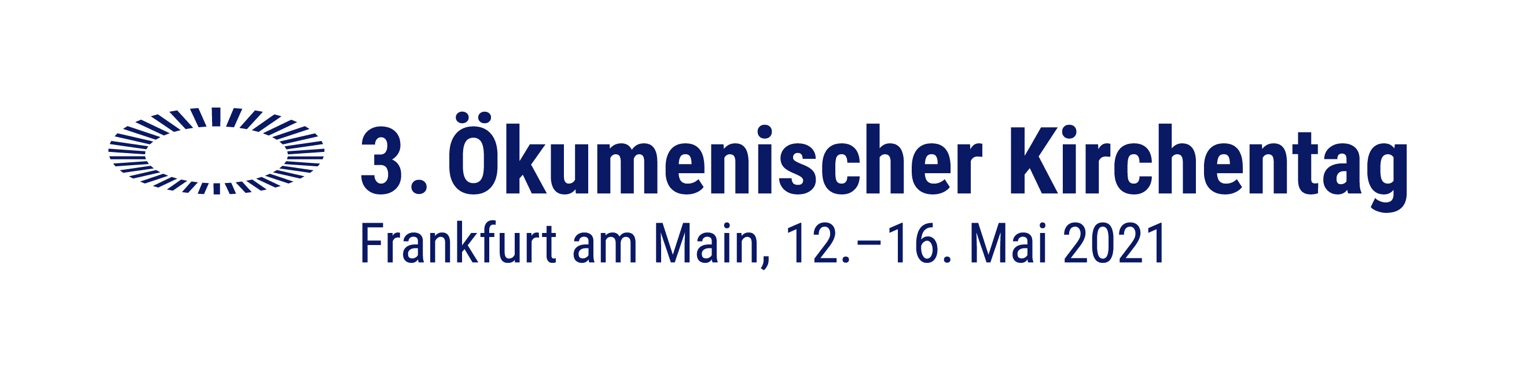 AnmeldetalonPerson Name Vorname: ………………………………………………………………………………………. Natel Nr.: ………………………………………… Geburtsdatum: ………………………………….Bemerkungen: ………………………………..……………………………Person Name Vorname: ………………………………………………………………………………............Natel Nr.: …………………………………………. Geburtsdatum: …………………………………Bemerkungen: ………………………………..……………………………Strasse / Nr.: ………………………………………………………………………………………...… PLZ / Ort: ……………………………………………………………………………………………… Fax Nr. und / oder E-mail: …………………………………………………………………………... □ ich bringe Begleitperson mit: Name: ……………………………………………………□ ich habe Beistand oder Vormund (unterschreiben lassen)Reise mit dem ICEReisekosten werden von den Veranstaltern übernommen.Mein Einstiegsort für die Hinreise:		□ Zürich	□ Basel	□ BernIch besitze folgendes Bahnabonnement:	□ ½ Tax	□ GA 		□ Bahncard 50 (D)												□ Bahncard 25 (D)Kosten:4 Übernachtungen mit Frühstück und Eintrittskarte zum Kirchentag:Preis pro Person im Doppelzimmer	 	Fr. 220.00 Preis pro Person im Einzelzimmer  	 	Fr. 340.00 Unterkunft:  Sie wohnen in einem schönen vier Sterne Hotel mit Frühstück. Die Zimmer sind alle mit Bad/Dusche und WC ausgestattet.□ Einzelzimmer (sofern möglich) □ Doppelzimmer (zusammen mit……………………………………………………… erwünscht) Annullationskostenversicherung:Wir empfehlen Ihnen dringend, vor der Buchung eine Annullationsversicherung abzuschliessen, sofern Sie nicht bereits eine Versicherung mit genügender Deckung abgeschlossen haben.  Annullationskostenbedingungen: Abmeldung bis 31. März 2021 gegen eine Gebühr von 100 CHF möglich.Bei Abmeldung nach dem 31. März 2021 wird der volle Preis in Rechnung gestellt.Haftung Veranstalter dieser Reise sind die katholische Behindertenseelsorge Zürich und die römisch-katholische Gehörlosenseelsorge Solothurn, Bern und beide Basel. Die Veranstalter behalten sich vor, die Reise abzusagen, wenn zwingende Gründe dafür vorliegen, wie höhere Gewalt, Erdbeben, Naturkatastrophen.Personen, die eine Begleitung brauchen, müssen selbst dafür besorgt sein. Wir können keine Begleitung und keine Kosten dafür übernehmen. Wir danken für das Verständnis.  In Absprache mit der katholischen Behindertenseelsorge Zürich und der römisch-katholischen Gehörlosenseelsorge Solothurn, Bern und beide Basel ist eine Reduktion des Preises bei finanziellen Engpässen möglich. Bitte bei der Anmeldung vermerken.Einverstanden mit den Reisebedingungen unterzeichnen Sie bitte Ihre verbindliche Anmeldung und senden diese vollständig ausgefüllt bis spätestens 12.2.2021 an:  Katholische Behindertenseelsorge, Tanja Haas, Beckenhofstrasse 16, 8006 Zürichtanja.haas@behindertenseelsorge.chUnterschrift 1. Person: ………………………………………………………………………………… Unterschrift 2. Person: …………………………………………………………………………………Unterschrift Beistand oder Vormund: ………………………………………………………………...Datum und Ort: …………………………………………………………………………………………Wir freuen uns jetzt schon auf eine gute Reise zusammen mit Ihnen! Felix Weder und Tanja Haas